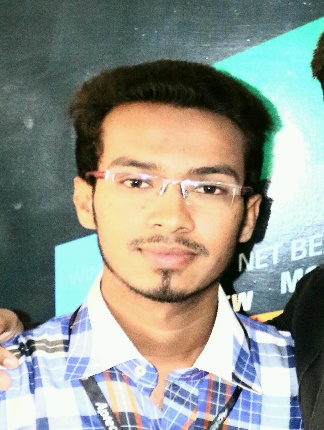 PakistanKarachiEmail: Muhammad.143609@2freemail.comMuhammad IT Software About MeI am a IT software Engineer. I have done from Aptech Computer Education Pakistan. And I am Matriculation and intermediate from Karachi, Pakistan Board.CertificatesScholarship of Middlesex University.CPISM, DISM Master Mind.ObjectiveSeeking a challenging career within a dynamic progressive organization where enthusiasm, dedication and the ability to manage tasks effectively are prerequisite in driving the organization.ExperienceEducationMatric from R.R.B.K.SchoolIntermediate from Government Collage.Done Software Engineering from Aptech Computer Education System.Visa Status Visa                      :                     3Months(Visit Visa)SkillsEntirety command on Microsoft Office (Excel & word).Well known computer Software & Hardware.Good control to install each and any type of program/ software / hardware.HTML.Word PressASP.NetJavaPhpAndroid StudioVisual Studio (C#)ExperienceEducationMatric from R.R.B.K.SchoolIntermediate from Government Collage.Done Software Engineering from Aptech Computer Education System.Visa Status Visa                      :                     3Months(Visit Visa)